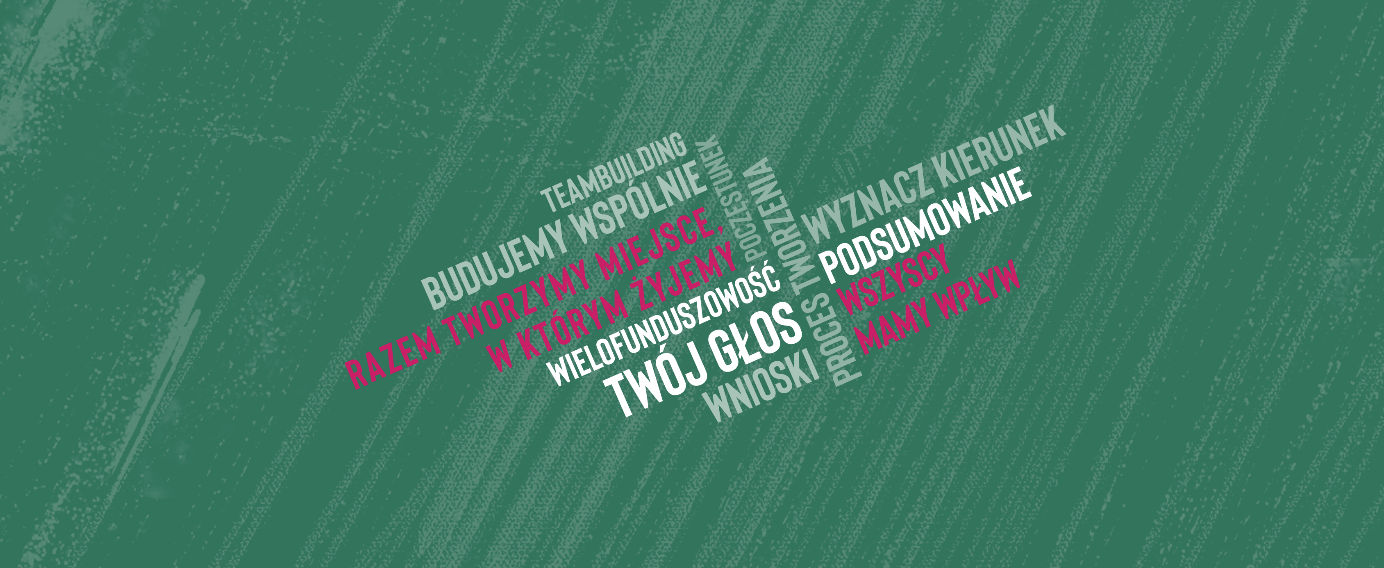 Zgoda do Klauzuli Informacyjnej w stosunku do uczestników KonkursuOświadczam, iż zapoznałem/zapoznałam się z treścią Klauzuli informacyjnej RODO i wyrażam zgodę na przetwarzanie moich danych osobowych i innych danych zawartych w zgłoszeniu udziału w Konkursie „#LGDLudziom – projekty skrojone na miarę” w celu przeprowadzenia konkursu organizowanego przez Stowarzyszenie Lokalna Grupa Działania Ziemia Bielska z siedzibą przy T. Regera 81, 43-382 Bielsko- Biała. 	 	 	 	 	……………………………………………………………………………………..  	 	 	 	 	(imię i nazwisko uczestnika konkursu, data, miejscowość) 	KARTA POMYSŁU NA PROJEKT w konkursie #LGDLudziom – projekty skrojone na miarę	KARTA POMYSŁU NA PROJEKT w konkursie #LGDLudziom – projekty skrojone na miaręTytuł projektu:Krótki opis projektu:Imię i nazwisko:Adres:Numer telefonu: